
DREW HLOOMSON123 Park Avenue, Michigan M 60689 +info@hloom.com + (132) 456-7899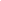 Loremip sumd olorsitamet, consectetura dipiscingelit. Phasellusgra vidaneque nulla, non cursusneq uecommodo sit amet.✔ Donecblanditfeugiat	✔ Donechendrerit	✔ Donecutest in lectus	✔ Etiameget dui	✔ Aliquameratvolutpat	✔ Sed at lorem in nunc	✔ Proinnecaugue	✔ Quisquealiquamtempor	✔ Pellentesque	✔ Nunc ac magna	✔ Maecenasodiodolor	✔ Pellentesquecursus	✔ Pellentesqueporttitor	✔ Cras non magna	✔ Vivamus a mi meque	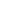 